Can I investigate the term ‘Saturation’ ?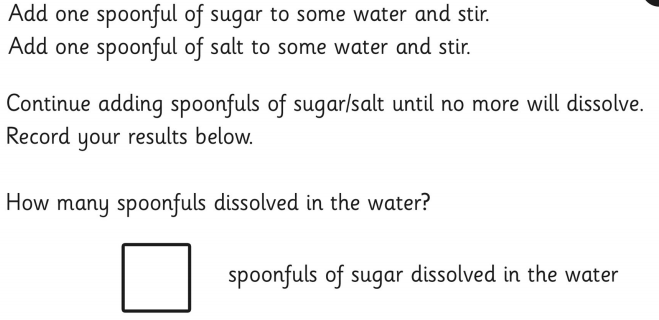 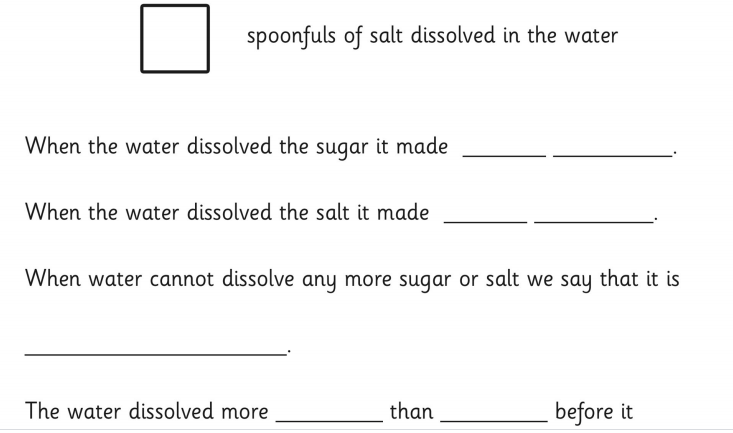 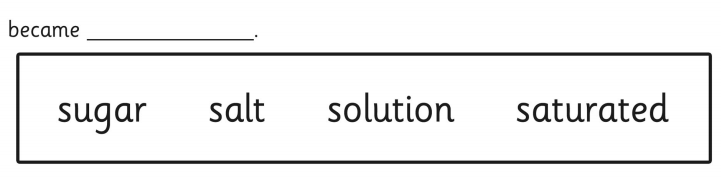 